中国工程院国际工程科技发展战略高端论坛第四届材料基因工程高层论坛2020.10.21-23  中国 绵阳（第三轮通知）为了进一步促进材料基因工程基础理论、前沿技术和关键装备的发展和应用，加强国际交流，加速我国新材料的研发和应用，由中国工程院、中国工程物理研究院、中国材料研究学会主办，中国工程物理研究院材料研究所、绵阳市人民政府、中国工程物理研究院化工材料研究所、北京科技大学、中国工程院化工、冶金与材料工程学部、工业和信息化部产业发展促进中心、北京材料基因工程高精尖创新中心联合承办的“中国工程院国际工程科技发展战略高端论坛—第四届材料基因工程高层论坛”定于2020年10月21-23日在四川省绵阳市绵阳国际会议中心召开。论坛邀请海内外知名专家做主旨报告，130余位专家做专题学术报告，征集到近百篇青年学者墙报，分享新材料领域前沿研究成果，探讨材料基因工程新理论、新方法和新应用，推动新材料研发和产业发展。预计将有35位左右的海内外两院院士，900余位代表参会。诚挚邀请各界代表莅临参会！  论坛主题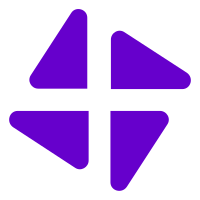 1、材料高通量计算与设计2、材料高通量制备与表征3、材料服役与失效行为高效评价4、材料数据库与大数据技术5、材料基因工程技术应用最新信息，请关注论坛官方网站：www.ForMGE.cn  组织机构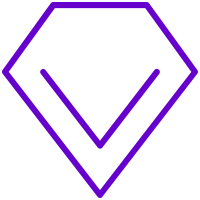 主办单位：中国工程院中国工程物理研究院中国材料研究学会承办单位：中国工程物理研究院材料研究所绵阳市人民政府中国工程物理研究院化工材料研究所北京科技大学中国工程院化工、冶金与材料工程学部工业和信息化部产业发展促进中心北京材料基因工程高精尖创新中心支持单位：清华大学，上海交通大学，北京航天航空大学，哈尔滨工业大学，四川大学，华南理工大学，西北工业大学，重庆大学，国防科技大学，上海大学，南方科技大学，电子科技大学，西南交通大学，云南大学，昆明理工大学，西南科技大学、中科院上海硅酸盐研究所，中国科学院网络信息中心，中国科学院理化技术研究所，中国科学院金属研究所。  组织架构顾问委员会主席：徐匡迪顾问委员会副主席（以拼音排序）：陈立泉、干勇、刘炯天、王崇愚、周廉、左铁镛顾问委员会委员（以拼音排序）：才鸿年、陈  景、崔俊芝、戴永年、丁文江、董绍明、方精云、高瑞平、宫声凯、龚新高、顾秉林、黄伯云、韩杰才、江东亮、金展鹏、李贺军、李言荣、李元元、李仲平、刘维民、刘正东、蒙大桥、孟徽、南策文、欧阳世翕、彭寿、沈保根、舒兴田、苏君红、屠海令、汪卫华、王海舟、王伟、王学勤、王一德、王迎军、王玉忠、魏炳波、吴以成、武胜、徐惠彬、薛群基、叶恒强、于吉红、张平祥、张兴栋、张跃、朱美芳、周济大会主席：谢建新、陈建峰、魏炳波、赖新春学术委员会主席：张统一、段文晖、聂祚仁学术委员会副主席：冯强、韩恩厚、黄辉、刘茜、孙志梅、薛德祯学术委员会委员（以拼音为序）：白彬、白书欣、崔予文、程兴旺、代波、戴兰宏、杜强、杜勇、耿林、黄晓旭、黄艺东、胡文彬、计剑、江亮、李金山、李晓刚、陆文聪、潘锋、 祁炎、乔利杰、秦高梧、帅茂兵、孙宝德、孙军、魏苏淮、翁端、项晓东、 徐坚、徐一斌、杨为民、杨中民、余睽、曾小勤、张朝阳、张金仓、张鹏程、张庆华、张晓彤、周科朝、朱旻昊、朱小谦、左良组织委员会主席：赖新春、王振海、沙南生、卢忠远组织委员会副主席：罗文华、汪洪、王鲁宁、向勇、薛飞、杨明理、张雷、赵小东组织委员会（以拼音排序）：陈家林、陈立东、法涛、何舟、侯树谦、蒋成保、赖于民、罗宏杰、吕昭平、 孟胜、孟宪东、牛晓滨、彭俊彪、王尧、文国庆、熊柏青、熊鹰、易健宏、张国庆、张澜庭、张新建、张志、朱绍武秘书长：刘柯钊、王爱红、衣丰涛、李海波、宿彦京第四届材料基因工程高层论坛议程   Program Schedule of 4th ForMGE开幕式与主论坛报告   Opening Ceremony & Plenary Session 时间：北京时间10月22日8:30-11:50                  Time：  22/10/2020, 8:30 -11:50 (Beijing time, AM)       地点：绵阳国际会议中心，1层绵阳厅                   Venue： Mianyang Hall,1F, Mianyang International Conference Center时间：北京时间 10月22日 13:30 - 17:50                 Time：  22/10/2020, 13:30 -17:50 (Beijing time, PM)       地点：绵阳国际会议中心，1层绵阳厅                     Venue： Mianyang Hall,1F, Mianyang International Conference Center分论坛报告   Symposia分论坛1  材料高通量计算与设计 （第1会场） Symposium 1：High-throughput Materials Computation and Design (Track 1)分论坛主席：杨明理 教授 四川大学；孙志梅 教授 北京航空航天大学， 张朝阳 研究员 中国工程物理研究院化工材料研究所    Symposium Chairs：Prof. Yang Mingli, Sichuan University; Prof. Sun Zhimei, Beihang University;          Prof. Zhang Chaoyang, China Academy of Engineering Physics时间：北京时间 10月23日 8:30-18:00                    Time：   23/10/2020, 8:30 -18:00 (Beijing time)地点：绵阳国际会议中心  1层 绵阳厅-2                   Venue：  Mianyang Hall-2, 1F, Mianyang International Conference Center     分论坛1  材料高通量计算与设计 （第2会场）Symposium 1：High-throughput Materials Computation and Design (Track 2)分论坛主席：杨明理 教授 四川大学；孙志梅 教授 北京航空航天大学; 张朝阳 研究员 中国工程物理研究院化工材料研究所    Symposium Chairs：Prof. Yang Mingli, Sichuan University; Prof. Sun Zhimei, Beihang University; Prof. Zhang Chaoyang, China Academy of Engineering Physics时间：北京时间 10月23日 8:30-17:55                    Time：   23/10/2020, 8:30 -17:55 (Beijing time)地点：绵阳国际会议中心  1层 绵阳厅-3                   Venue：  Mianyang Hall-3, 1F, Mianyang International Conference Center     分论坛2  材料高通量制备与表征 （第1会场）Symposium 2：High-throughput Materials Processing and Characterization （Track 1）分论坛主席：汪 洪 教授 上海交通大学；刘 茜 研究员 中国科学院上海硅酸盐研究所；杨中民 教授 华南理工大学；张鹏程 研究员 中国工程物理研究院材料研究所；代  波 教授 西南科技大学 Symposium Chairs：Prof. Wang Hong, Shanghai Jiao Tong University; Prof. Liu Qian, Shanghai Institute of Ceramics, CAS; Prof. Yang Zhongmin, South China University of Technology; Prof. Zhang Pengcheng, China Academy of Engineering Physics; Prof. Dai Bo, Southwest University of Science and Technology时间：北京时间 10月23日 8:30-17:35                   Time：   23/10/2020, 8:30 -17:35 (Beijing time)       地点：绵阳国际会议中心  3层 三江厅-3                  Venue：  Sanjiang Hall-3, 2F, Mianyang International Conference Center分论坛2  材料高通量制备与表征 （第2会场）Symposium 2：High-throughput Materials Processing and Characterization (Track 2)分论坛主席：汪 洪 教授 上海交通大学；刘 茜 研究员 中国科学院上海硅酸盐研究所；杨中民 教授 华南理工大学；张鹏程 研究员 中国工程物理研究院材料研究所；代  波 教授 西南科技大学 Symposium Chairs：Prof. Wang Hong, Shanghai Jiao Tong University; Prof. Liu Qian, Shanghai Institute of Ceramics, CAS; Prof. Yang Zhongmin, South China University of Technology; Prof. Zhang Pengcheng, China Academy of Engineering Physics; Prof. Dai Bo, Southwest University of Science and Technology时间：北京时间 10月23日 8:30-16:40                  Time：   23/10/2020, 8:30 -16:40 (Beijing time)       地点：绵阳国际会议中心  3层 子云厅                   Venue：  Ziyun Hall, 3F, Mianyang International Conference Center分论坛3  材料服役与失效行为高效评价 Symposium 3：High Efficient Evaluation and Life Prediction Technologies for Materials Service分论坛主席：薛飞 研究员 苏州热工研究院；韩恩厚 研究员 中国科学院金属研究所；白书欣 教授 国防科学技术大学；朱旻昊 教授 西南交通大学；帅茂兵 研究员 中国工程物理研究院材料研究所Symposium Chairs：Prof. Xue Fei, Suzhou Nuclear Power Research Institute; Prof. Han Enhou, Institute of Metal Research,CAS; Prof. Bai Shuxin, National University of Defense Technology; Prof. Zhu Minhao, Southwest Jiaotong University；Prof. Shuai Maobing, China Academy of Engineering Physics时间：北京时间 10月23日 8:30-18:00                 Time：   23/10/2020, 8:30 -18:00 (Beijing time)       地点：绵阳国际会议中心  2层 潼川厅                  Venue：  Tongchuan Hall, 2F, Mianyang International Conference Center   分论坛4  材料数据库与大数据技术 （第1分会场）Symposium 4：Materials Database and Big Data Technologies （Track 1）分论坛主席：宿彦京 教授 北京科技大学；薛德祯 教授 西安交通大学；白  彬 研究员 中国工程物理研究院材料研究所Symposium Chairs：Prof. Su Yanjing, University of Science and Technology Beijing; Prof. Xue Dezhen, Xi’an Jiaotong University；Prof. Bai Bin, China Academy of Engineering Physics时间：北京时间 10月23日 8:30-18:05                    Time：   23/10/2020, 8:30 -18:05 (Beijing time)       地点：绵阳国际会议中心 4层 青莲厅                      Venue：  Qinglian Hall, 4F, Mianyang International Conference Center    分论坛4  材料数据库与大数据技术 （第2会场）Symposium 4：Materials Database and Big Data Technologies (Track 2)分论坛主席：宿彦京 教授 北京科技大学；薛德祯 教授 西安交通大学；白  彬 研究员 中国工程物理研究院材料研究所Symposium Chairs：Prof. Su Yanjing, University of Science and Technology Beijing; Prof. Xue Dezhen, Xi’an Jiaotong University；Prof.Bai Bin, China Academy of Engineering Physics时间：北京时间 10月23日 8:30-17:55                    Time：   23/10/2020, 8:30 -17:55 (Beijing time)       地点：绵阳国际会议中心  4层 开元厅                     Venue：  Kaiyuan Hall, 4F, Mianyang International Conference Center  分论坛5  材料基因工程技术应用 Symposium 5：Application of Materials Genome Engineering Technologies分论坛主席：向 勇 教授 电子科技大学；冯  强 教授 北京科技大学；李金山 教授 西北工业大学；张庆华 研究员 中国工程物理研究院化工材料研究所Symposium Chairs：Prof. Xiang Yong, University of Electronic Science and Technology of China; Prof. Feng Qiang, University of Science and Technology Beijing; Prof. Li Jinshan Northwestern Polytechnical University；Prof. Zhang Qinghua, China Academy of Engineering Physics时间：北京时间 10月23日 8:30-17:55                 Time：   23/10/2020, 8:30 -17:55 (Beijing time)       地点：绵阳国际会议中心  1层 绵阳厅-1                Venue：  Mianyang Hall-1, 1F, Mianyang International Conference Center     论坛地点绵阳国际会议中心，地址：四川省绵阳市涪城区永安路。  住宿信息请关注近期会议官方网站（www.ForMGE.cn）  注册缴费论坛注册请访问论坛官方网址：www.ForMGE.cn论坛注册费：正式代表，2000元/人（9月30日前），2200元/人（现场注册）；学生代表，800元/人（9月30日前），1000元/人（现场注册）。论坛期间食宿统一安排，费用自理。本次论坛委托成都蜀境文化传播有限公司协办会务工作、代收注册费，并开具发票。注册费收款账户信息：单位名称：成都蜀境文化传播有限公司开户银行：中国建设银行股份有限公司成都金仙桥支行开户银行账号：51050144640800000978  联系方式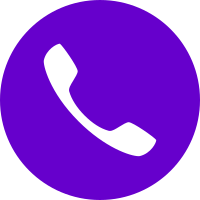 论坛官方网址：www.ForMGE.cn论坛官方邮箱：mge@ustb.edu.cn（口头报告）  mge-p@ustb.edu.cn（墙报）联   系   人： 黄海友（国内学术报告）     （13683695218）邱睿智（海外学术报告）     （16659607800）张  雷（研究生墙报）	       （13581586783）王语涵（会费咨询、酒店预订）（18224028409）邓流旭（会议赞助）	       （18010520788）胡贵强（会务）	          （16659609116）吴定洪（会务）	          （15608099063）开幕式  Opening Ceremony开幕式  Opening Ceremony开幕式  Opening Ceremony开幕式  Opening Ceremony开幕式  Opening Ceremony主持人: 谢建新 院士  Chair: Prof. Xie Jianxin, Academician of CAE主持人: 谢建新 院士  Chair: Prof. Xie Jianxin, Academician of CAE主持人: 谢建新 院士  Chair: Prof. Xie Jianxin, Academician of CAE主持人: 谢建新 院士  Chair: Prof. Xie Jianxin, Academician of CAE主持人: 谢建新 院士  Chair: Prof. Xie Jianxin, Academician of CAE8:30-9:15(Beijing time)开幕致辞Opening Speeches嘉宾介绍                         Guest Introduction嘉宾介绍                         Guest Introduction嘉宾介绍                         Guest Introduction8:30-9:15(Beijing time)开幕致辞Opening Speeches四川省领导致欢迎词               Welcome Speech by Sichuan Province People’s Government Leader四川省领导致欢迎词               Welcome Speech by Sichuan Province People’s Government Leader四川省领导致欢迎词               Welcome Speech by Sichuan Province People’s Government Leader8:30-9:15(Beijing time)开幕致辞Opening Speeches绵阳市领导致欢迎辞               Speech by Mianyang City People’s Government Leader绵阳市领导致欢迎辞               Speech by Mianyang City People’s Government Leader绵阳市领导致欢迎辞               Speech by Mianyang City People’s Government Leader8:30-9:15(Beijing time)开幕致辞Opening Speeches中国工程院领导致辞               Speech by Chinese Academy of Engineering中国工程院领导致辞               Speech by Chinese Academy of Engineering中国工程院领导致辞               Speech by Chinese Academy of Engineering8:30-9:15(Beijing time)开幕致辞Opening Speeches材料研究学会领导致辞             Speech by Chinese Materials Research Society材料研究学会领导致辞             Speech by Chinese Materials Research Society材料研究学会领导致辞             Speech by Chinese Materials Research Society8:30-9:15(Beijing time)开幕致辞Opening Speeches中国工程物理研究院领导致辞       Speech by China Academy of Engineering Physics中国工程物理研究院领导致辞       Speech by China Academy of Engineering Physics中国工程物理研究院领导致辞       Speech by China Academy of Engineering Physics主论坛报告  Plenary Speech主论坛报告  Plenary Speech主论坛报告  Plenary Speech主论坛报告  Plenary Speech主论坛报告  Plenary Speech主持人: 魏炳波 院士，王玉忠 院士  Co-Chairs: Prof. Wei Bingbo, Academician of CAS; Prof. Wang Yuzhong, Academician of CAE 主持人: 魏炳波 院士，王玉忠 院士  Co-Chairs: Prof. Wei Bingbo, Academician of CAS; Prof. Wang Yuzhong, Academician of CAE 主持人: 魏炳波 院士，王玉忠 院士  Co-Chairs: Prof. Wei Bingbo, Academician of CAS; Prof. Wang Yuzhong, Academician of CAE 主持人: 魏炳波 院士，王玉忠 院士  Co-Chairs: Prof. Wei Bingbo, Academician of CAS; Prof. Wang Yuzhong, Academician of CAE 主持人: 魏炳波 院士，王玉忠 院士  Co-Chairs: Prof. Wei Bingbo, Academician of CAS; Prof. Wang Yuzhong, Academician of CAE 时间Time演讲人 Speaker演讲人 Speaker单位 Organization报告题目 Presentation Title9:15- 9:50谢建新 院 士Prof. Xie Jianxin, Academician谢建新 院 士Prof. Xie Jianxin, Academician北京科技大学University of Science and Technology Beijing面向2035年的新材料发展战略思考Thinking on the Development Strategy of Advanced Materials Faced to 20359:50-10:25Prof. David J. SrolovitzProf. David J. SrolovitzCity University of Hong KongGrain Boundary Migration and Grain Growth: a Multiscale Perspective  (On Line)10:25-10:40茶  歇  Tea Break茶  歇  Tea Break茶  歇  Tea Break茶  歇  Tea Break主持人: 刘维民 院士，王  琪 院士  Co-Chairs: Prof. Liu Weimin, Academician of CAS; Prof. Wang Qi, Academician of CAE主持人: 刘维民 院士，王  琪 院士  Co-Chairs: Prof. Liu Weimin, Academician of CAS; Prof. Wang Qi, Academician of CAE主持人: 刘维民 院士，王  琪 院士  Co-Chairs: Prof. Liu Weimin, Academician of CAS; Prof. Wang Qi, Academician of CAE主持人: 刘维民 院士，王  琪 院士  Co-Chairs: Prof. Liu Weimin, Academician of CAS; Prof. Wang Qi, Academician of CAE主持人: 刘维民 院士，王  琪 院士  Co-Chairs: Prof. Liu Weimin, Academician of CAS; Prof. Wang Qi, Academician of CAE10:40-11:15Prof. Isao TANAKAProf. Isao TANAKAKyoto University, JapanData Driven Discovery of New Materials  (On Line)11:15-11:50王海舟  院 士Prof. Wang Haizhou, Academician王海舟  院 士Prof. Wang Haizhou, Academician中国钢研科技集团China Iron & Steel Research Institute Group科技创新标准化驱动材料产业的高质量发展Standardization of Technological Innovation Drives High Quality Development of Material Industry12:00-13:30午  餐  Lunch午  餐  Lunch午  餐  Lunch午  餐  Lunch主论坛报告  Plenary Speech主论坛报告  Plenary Speech主论坛报告  Plenary Speech主论坛报告  Plenary Speech主持人: 王海舟 院士，段文晖 院士  Co-Chairs: Prof. Wang Haizhou, Academician of CAE; Prof. Duan Wenhui, Academician of CAS主持人: 王海舟 院士，段文晖 院士  Co-Chairs: Prof. Wang Haizhou, Academician of CAE; Prof. Duan Wenhui, Academician of CAS主持人: 王海舟 院士，段文晖 院士  Co-Chairs: Prof. Wang Haizhou, Academician of CAE; Prof. Duan Wenhui, Academician of CAS主持人: 王海舟 院士，段文晖 院士  Co-Chairs: Prof. Wang Haizhou, Academician of CAE; Prof. Duan Wenhui, Academician of CAS时间Time演讲人 Speaker单位 Organization报告题目 Presentation Title13:30-14:05张统一  院 士Prof. Zhang TongyiAcademician上海大学Shanghai University材料大数据技术及应用Materials Big Data Technology and Application14:05-14:40赖新春  研究员Prof. Lai Xinchun中国工程物理研究院China Academy of Engineering Physics材料基因组方法在工程领域的几个应用研究Several Application Studies of Material Genome Methodology in Engineering14:40-15:10杨明理  教 授Prof. Yang Mingli四川大学Sichuan University材料高通量计算与应用High-throughput Computation in Materials Science15:10-15:40刘  茜  研究员Prof. Liu Qian中国科学院硅酸盐研究所Shanghai Institute of Ceramics, CAS材料高通量制备技术研究进展Progress in High-throughput Material Preparation15:40-15:50茶  歇  Tea Break茶  歇  Tea Break茶  歇  Tea Break主持人: 张统一 院士，聂祚仁 院士  Co-Chairs: Prof. Zhang Tongyi, Academician of CAS; Prof. Prof. Nie Zuoren, Academician of CAE主持人: 张统一 院士，聂祚仁 院士  Co-Chairs: Prof. Zhang Tongyi, Academician of CAS; Prof. Prof. Nie Zuoren, Academician of CAE主持人: 张统一 院士，聂祚仁 院士  Co-Chairs: Prof. Zhang Tongyi, Academician of CAS; Prof. Prof. Nie Zuoren, Academician of CAE主持人: 张统一 院士，聂祚仁 院士  Co-Chairs: Prof. Zhang Tongyi, Academician of CAS; Prof. Prof. Nie Zuoren, Academician of CAE15:50-16:20Prof. Alfred LudwigRuhr University Bochum, GermanyCombinational and High-throughput Methods for the Discovery and Investigation of Novel Materials  (On Line)16:20-16:50黄晓旭  教 授Prof. Huang Xiaoxu重庆大学Chongqing University基于电子显微镜和同步辐射的多维多尺度高通量表征技术Electron Microscopy- and Synchrotron Radiation-based Techniques for Multiscale and Multidimensional High-throughput Characterization16:50-17:20韩恩厚  研究员Prof. Han Enhou中国科学院金属研究所Institute of Metal Research, CAS材料服役行为的高通量表征与高效评价High Throughput Characterization and Rapid Assessment of Materials Performance17:20-17:50杨为民  教  授Prof. Yang Weimin中国石化上海石油化工研究院Sinopec Shanghai Research Institute of Petrochemical Technology基于材料基因工程的分子筛催化材料创制及工业应用Materials Genome Engineering-based innovation of zeolite material and its industrial application学生墙报 Poster Session学生墙报 Poster Session学生墙报 Poster Session现场展示与线上阅览  Both On Site and On Line Showcase19.00-晚宴&优秀墙报颁奖 Banquet & Best Poster Award晚宴&优秀墙报颁奖 Banquet & Best Poster Award晚宴&优秀墙报颁奖 Banquet & Best Poster Award主持人: 孙志梅 教授; 曾小勤 教授  Host: Prof. Sun Zhimei; Prof. Zeng Xiaoqin主持人: 孙志梅 教授; 曾小勤 教授  Host: Prof. Sun Zhimei; Prof. Zeng Xiaoqin主持人: 孙志梅 教授; 曾小勤 教授  Host: Prof. Sun Zhimei; Prof. Zeng Xiaoqin主持人: 孙志梅 教授; 曾小勤 教授  Host: Prof. Sun Zhimei; Prof. Zeng Xiaoqin主持人: 孙志梅 教授; 曾小勤 教授  Host: Prof. Sun Zhimei; Prof. Zeng Xiaoqin时间Time演讲人 Speaker单位 Organization单位 Organization报告题目 Presentation Title8:30-8:55曾小勤Zeng Xiaoqin上海交通大学Shanghai Jiao Tong University上海交通大学Shanghai Jiao Tong University耐腐蚀镁合金的高通量设计计算Designing of Corrosion Resistance Magnesium Alloy by High-throughput Calculation8:55-9:25Seungwu HanSeoul National University, South KoreaSeoul National University, South KoreaMachine-learning Potentials Enabling Large-scale Simulation and Accelerated Material Discovery  (On Line)9:25-9:50王京阳Wang Jingyang中国科学院金属研究所Institute of Metal Research, CAS中国科学院金属研究所Institute of Metal Research, CAS环境障涂层材料的稀土元素优选与高熵化设计High-entropy Rare Earth Silicates for Multifunctional Thermal and Environmental Barrier Coating Materials9:50-10:20Yue QiBrown University, USABrown University, USASimulating Materials in Devices --- Considering the electronic and ionic freedom at the Solid-Electrolyte and Electrode Interfaces  (On Line)10:20-10:35茶  歇 Tea Break茶  歇 Tea Break茶  歇 Tea Break茶  歇 Tea Break10:35-11:05Kesong YangUniversity of California San Diego, USAUniversity of California San Diego, USAHigh-throughput Computational Design of Perovskite-Based Functional Materials  (On Line)11:05-11:30孙志梅Sun Zhimei北京航空航天大学Beihang University北京航空航天大学Beihang University加速材料发现和设计的智能计算平台ALKEMIE及应用案例ALKEMIE: An intelligent computational platform for accelerating materials discovery and design11:30-11:55宋海峰Song Haifeng北京应用物理与计算数学研究所Institute of Applied Physics and Computational Mathematics北京应用物理与计算数学研究所Institute of Applied Physics and Computational Mathematics材料多尺度模拟算法发展及应用Multiscale Simulation Algorithms for Materials: Development & Application12:00-13:30午  餐 Lunch午  餐 Lunch午  餐 Lunch午  餐 Lunch主持人: 张文清 教授; 杨小渝 研究员   Host: Prof. Zhang Wenqing; Prof. Yang Xiaoyu主持人: 张文清 教授; 杨小渝 研究员   Host: Prof. Zhang Wenqing; Prof. Yang Xiaoyu主持人: 张文清 教授; 杨小渝 研究员   Host: Prof. Zhang Wenqing; Prof. Yang Xiaoyu主持人: 张文清 教授; 杨小渝 研究员   Host: Prof. Zhang Wenqing; Prof. Yang Xiaoyu主持人: 张文清 教授; 杨小渝 研究员   Host: Prof. Zhang Wenqing; Prof. Yang Xiaoyu时间Time演讲人 Speaker演讲人 Speaker单位 Organization报告题目 Presentation Title13:30-14:00Denis MusicDenis MusicMalmo University, SwedenTowards Efficient Niobium Oxide Thermoelectrics  (On Line)14:00-14:30Alexander ShapeevAlexander ShapeevSkolkovo Institute of Science and Technology, RussiaMachine-Learning Interatomic Potentials on the Way to High-Throughput Calculations  (On Line)14:30-15:00Xavier GonzeXavier GonzeUniversité Catholique de Louvain, BelgiumThe ABINIT Software Project: Overview and Impact  (On Line)15:00-15:25杨小渝Yang Xiaoyu杨小渝Yang Xiaoyu中国科学院计算机网络信息中心Computer Network Information Center, CAS计算、数据、超算、AI一体化集成的材料基因组云平台A Cloud-based Platform and Infrastructure Integrating Materials Simulation, Data, HPC, and AI15:25-15:40茶  歇 Tea Break茶  歇 Tea Break茶  歇 Tea Break茶  歇 Tea Break15:40-16:05管鹏飞Guan Pengfei管鹏飞Guan Pengfei北京计算科学中心Beijing Computational Science Research Center高通量计算及机器学习辅助合金设计High-throughput computing and machine learning accelerated alloy design16:05-16:35Artem R. OganovArtem R. OganovSkolkovo Institute of Science and Technology, RussiaArtificial Intelligence Methods for Discovering Novel Materials and Exotic Compounds  (On Line)16:35-17:05Riccardo MazzarelloRiccardo MazzarelloRWTH Aachen University, GermanyMaterials Screening for Anderson Localization in Disordered Chalcogenides(On Line)17:05-17:35Qiang DuQiang DuSINTEF Industry, NorwayModelling Microstructure Evolution during Casting, Homogenization, Ageing and Annealing of Aluminium Alloys (On Line)17:35-18:00王  毅Wang Yi王  毅Wang Yi西北工业大学Northwestern Polytechnical University先进轻质金属合金的集成计算材料工程示例研究Integrated Computational Materials Engineering for Advanced Light-Weight Metal Materials: Case Studies主持人: 魏苏淮 教授; 张朝阳 研究员  Host: Prof. Wei Suhuai; Prof. Zhang Chaoyang主持人: 魏苏淮 教授; 张朝阳 研究员  Host: Prof. Wei Suhuai; Prof. Zhang Chaoyang主持人: 魏苏淮 教授; 张朝阳 研究员  Host: Prof. Wei Suhuai; Prof. Zhang Chaoyang主持人: 魏苏淮 教授; 张朝阳 研究员  Host: Prof. Wei Suhuai; Prof. Zhang Chaoyang主持人: 魏苏淮 教授; 张朝阳 研究员  Host: Prof. Wei Suhuai; Prof. Zhang Chaoyang时间Time演讲人 Speaker单位 Organization单位 Organization报告题目 Presentation Title8:30-8:55魏苏淮Wei Suhuai北京计算科学中心Beijing Computational Science Research Center北京计算科学中心Beijing Computational Science Research CenterSearching Stable Perovskite Solar Cell Materials Using Materials Genome Techniques and High-Throughput Calculations8:55-9:20徐  昕Xu Xin复旦大学Fudan University复旦大学Fudan University双杂化泛函：从分子到材料Doubly hybrid functionals: From molecules to extended materials9:20-9:45赵纪军Zhao Jijun大连理工大学Dalian University of Technology大连理工大学Dalian University of Technology新型二维铁磁材料的设计与调控Design and Modulation of Novel 2D Ferromagnetic Materials9:45-10:10徐东生Xu Dongsheng中国科学院金属研究所Institute of Metal Research, CAS中国科学院金属研究所Institute of Metal Research, CAS钛基合金高速变形机制的分子动力学模拟Molecular Dynamics Simulation of High Strain Rate Deformation of Titanium Based Alloys10:10-10:25茶  歇 Tea Break茶  歇 Tea Break茶  歇 Tea Break茶  歇 Tea Break10:25-10:50张朝阳Zhang Chaoyang中国工程物理研究院China Academy of Engineering Physics中国工程物理研究院China Academy of Engineering Physics面向含能分子智能设计的高通量计算与大数据High-throughput Calculations and Big Data for Intelligently Designing Energetic Molecules10:50-11:15孟祥飞Meng Xiangfei国家超级计算天津中心National SuperComputer Center in Tianjin国家超级计算天津中心National SuperComputer Center in TianjinCNMGE高通量材料计算平台与材料大数据应用管理系统CNMGE: the High-Throughput Computing Infrastructure for Materials simulation and Big-Data Management11:15-11:40都时禹Du Shiyu哈尔滨工程大学Harbin Engineering University 哈尔滨工程大学Harbin Engineering University 材料基因组材料计算软件平台建设及其在包壳材料上的应用Development of MGI Software for Materials Calculations and its Application on Cladding Materials11:40-12:05张  军Zhang Jun西北工业大学Northwestern Polytechnical University西北工业大学Northwestern Polytechnical University新型钴基高温合金γ′相演化的相场模拟Phase Field Simulation on the Phase Evolution of Novel Cobalt-based Superalloy12:00-13:30午  餐 Lunch午  餐 Lunch午  餐 Lunch午  餐 Lunch主持人: 杨明理 教授; 胡望宇 教授   Host: Prof. Yang Mingli; Prof. Hu Wangyu主持人: 杨明理 教授; 胡望宇 教授   Host: Prof. Yang Mingli; Prof. Hu Wangyu主持人: 杨明理 教授; 胡望宇 教授   Host: Prof. Yang Mingli; Prof. Hu Wangyu主持人: 杨明理 教授; 胡望宇 教授   Host: Prof. Yang Mingli; Prof. Hu Wangyu主持人: 杨明理 教授; 胡望宇 教授   Host: Prof. Yang Mingli; Prof. Hu Wangyu时间Time演讲人 Speaker演讲人 Speaker单位 Organization报告题目 Presentation Title13:30-13:55胡望宇Hu Wangyu胡望宇Hu Wangyu湖南大学Hunan University构建高通量多尺度材料模拟与性能优化设计平台Construction of High Throughput Multiscale Material Simulation and Optimization Platform13:55-14:20刘立斌Liu Libin刘立斌Liu Libin中南大学Central South University铝合金体系非晶形成能力与双相纳米结构材料成分预测Prediction of the Glass Forming Ability and the Composition Range of the Dual Phase Nanocrystalline Aluminum Alloy14:20-14:45李晓霞Li Xiaoxia李晓霞Li Xiaoxia中国科学院过程工程研究所Institute of Process Engineering, CAS反应分子动力学模拟的化学反应分析Reaction Analysis for Reactive Molecular Dynamics14:45-15:10张  武Zhang Wu张  武Zhang Wu上海大学Shanghai University高通量高并发材料计算自主平台软件研发与应用Independent Platform Software Development and Application of High Throughput and High Concurrent Material Computing15:10-15:35金颖滴Jin Yingdi金颖滴Jin Yingdi深圳晶泰科技有限公司XtalPiAI + CSP 的功能材料设计Functional Material Design with the Combination of Artificial Intelligence and Crystal Structure Prediction15:35-15:50茶  歇 Tea Break茶  歇 Tea Break茶  歇 Tea Break茶  歇 Tea Break15:50-16:15董超芳Dong Chaofang董超芳Dong Chaofang北京科技大学University of Science and Technology Beijing基于x86芯片优化的第一性原理高通量算法及数据存储研究The High-throughput Computing Algorithm and Data Storage of First-principle Calculation Based on the Optimized Domestic x86 Chip16:15-16:40蒋文涛Jiang Wentao蒋文涛Jiang Wentao四川大学Sichuan University材料基因工程与聚合物可降解支架构型设计MGE-supported Design of Degradable Polymers for Vascular Scaffolds16:40-17:05张  伟Zhang Wei张  伟Zhang Wei西安交通大学Xi’an Jiaotong University相变存储与类脑计算的新材料设计Materials Design for Phase-change Memory and Neuro-inspired Computing17:05-17:30牛海洋Niu Haiyang牛海洋Niu Haiyang西北工业大学Northwestern Polytechnical University材料凝固形核过程的原子尺度计算模拟方法研究及应用Atomistic Modeling Method Development and its Application on the Study of the Nucleation Process of Crystalline Materials17:30-17:55吴宏辉Wu Honghui吴宏辉Wu Honghui北京材料基因工程高精尖创新中心Beijing Advanced Innovation Center for Materials Genome Engineering高通量计算在先进金属材料研发中的应用High-throughput Computing-based Study on Advanced Metal and Materials主持人: 汪  洪 教授；代  波 教授  Host: Prof. Wang Hong; Prof. Dai Bo主持人: 汪  洪 教授；代  波 教授  Host: Prof. Wang Hong; Prof. Dai Bo主持人: 汪  洪 教授；代  波 教授  Host: Prof. Wang Hong; Prof. Dai Bo主持人: 汪  洪 教授；代  波 教授  Host: Prof. Wang Hong; Prof. Dai Bo时间Time演讲人 Speaker单位 Organization报告题目 Presentation Title8:30-9:00刘焕明Woon-Ming Lau北京科技大学University of Science and Technology BeijingGreen Method for Producing a Mixture of Multiple Nano-carbon Polymorphs from Coal9:00-9:30Satoshi HataKyushu University3D and 4D Reconstruction of Dislocations in Electron Microscopy  (On Line)9:30-10:00汪  洪Wang Hong上海交通大学Shanghai Jiao Tong University基于白光X射线和模拟能量色散阵列探测器的高通量粉末衍射High-throughput Powder Diffraction Using White X-ray and Simulated Energy Dispersive Array Detector10:00-10:30陈  斌Chen Bin北京高压科学研究中心Center for High Pressure Science and Technology Advanced Research高压微纳力学表征技术Nanomechanic Characterizations with High Pressure Techniques10:30-10:45茶  歇 Tea Break茶  歇 Tea Break茶  歇 Tea Break10:45-11:10燕青芝Yan Qingzhi北京科技大学University of Science and Technology Beijing先进核反应堆用耐辐照钢的高通量制备技术研究Research on High-throughput Preparation Technology of Irradiated Steel for Advanced Nuclear Reactor11:10-11:35法  涛Fa Tao中国工程物理研究院材料研究所China Academy of Engineering Physics铀基相图的高通量构建研究High-Throughput Construction of Uranium-Based Phase Diagram11:35-12:00肖李军Xiao Lijun北京理工大学Beijing Institute of Technology增材制造微点阵结构材料的力学设计与性能表征Mechanical Design and Properties Characterization of Additively-Manufactured Microlattice Structures12:00-13:30午  餐 Lunch午  餐 Lunch午  餐 Lunch主持人: 张鹏程 研究员; 李静媛 教授  Host: Prof. Zhang Pengcheng; Prof. Li Jingyuan主持人: 张鹏程 研究员; 李静媛 教授  Host: Prof. Zhang Pengcheng; Prof. Li Jingyuan主持人: 张鹏程 研究员; 李静媛 教授  Host: Prof. Zhang Pengcheng; Prof. Li Jingyuan主持人: 张鹏程 研究员; 李静媛 教授  Host: Prof. Zhang Pengcheng; Prof. Li Jingyuan时间Time演讲人 Speaker单位 Organization报告题目 Presentation Title13:30-13:55李静媛Li Jingyuan北京科技大学University of Science and Technology Beijing铝合金/镁合金棒材的螺旋梯度连铸与高通量表征Screw Gradient Continuous Casting and High-Throughput Characterization of Aluminum alloy and Magnesium Alloy Rods13:55-14:20赵  雷Zhao Lei钢铁研究总院Central Iron & Steel Research Institute块体组合材料的高通量热等静压微制造技术High Throughput Hot Isostatic Pressing Micro-Synthesis for Bulk Combinatorial Materials14:20-14:45熊  翔Xiong Xiang中南大学Central South University高通量制备粉末冶金高速钢的组织与性能研究Study on Microstructure and Properties of Powder Metallurgy High Speed Steel by High-throughput14:45-15:10孟范超Meng Fanchao烟台大学Yantai University高通量金属材料制备与性能预测成套系统Integrated System for High-throughput Metal Preparation and Performance Prediction15:10-15:25茶  歇 Tea Break茶  歇 Tea Break茶  歇 Tea Break15:25-15:50张百成Zhang Baicheng北京材料基因工程高精尖创新中心Beijing Advanced Innovation Center for Materials Genome Engineering选区激光熔化制备连续梯度合金研究进展Research Progress of Selective Laser Melting to Prepare Continuously Graded Alloys15:50-16:15侯雅青Hou Yaqing中国钢研科技集团China Iron & Steel Research Institute Group激光原位合金化FeCoCrNi高熵合金的组织均匀性分析Microstructure Homogeneity Analysis of In-Situ Laser Alloying FeCoCrNi High Entropy Alloy16:15-16:40王家成Wang Jiacheng中国科学院上海硅酸盐研究所Shanghai Institute of Ceramics, CAS能源电催化材料高通量表征设备与技术The Equipment for High-Throughput Screening Electrocatalysts16:40-17:05边风刚Bian Fenggang中国科学院上海高等研究院Shanghai Advanced Research Institute, CAS基于上海光源的全尺度表征平台和SAXS发展Full-scale Characterization Platform and SAXS Development at SSRF17:05-17:35Chen MingPaul Scherrer Institute, SwitzerlandOperando X-Ray Diffraction During Laser 3D Printing of Multi-Phases Alloys (On Line)主持人: 杨中民 教授; 黄晓旭 教授 Host: Prof. Yang Zhongmin; Prof. Huang Xiaoxu 主持人: 杨中民 教授; 黄晓旭 教授 Host: Prof. Yang Zhongmin; Prof. Huang Xiaoxu 主持人: 杨中民 教授; 黄晓旭 教授 Host: Prof. Yang Zhongmin; Prof. Huang Xiaoxu 主持人: 杨中民 教授; 黄晓旭 教授 Host: Prof. Yang Zhongmin; Prof. Huang Xiaoxu 主持人: 杨中民 教授; 黄晓旭 教授 Host: Prof. Yang Zhongmin; Prof. Huang Xiaoxu 时间Time演讲人 Speaker单位 Organization单位 Organization报告题目 Presentation Title8:30-8:55朱礼龙Zhu Lilong烟台大学Yantai University烟台大学Yantai University高通量实验加速材料成分-组织-性能研究High-throughput Experimentations Accelerate the Micro-synthesis and Characterization of Combinatorial Alloy Library8:55-9:20余  兴Yu Xing钢铁研究总院Central Iron & Steel Research Institute钢铁研究总院Central Iron & Steel Research Institute辉光放电溅射样品制备材料显微组织结构的高通量表征方法研究Research on High-throughput Characterization Method of Materials Microstructure Based on Glow Discharge Sputtering Sample Preparation9:20-9:45张澜庭Zhang Lanting上海交通大学Shanghai Jiao Tong University上海交通大学Shanghai Jiao Tong University基于组合材料芯片方法的三元相图相边界的不确定性度量Uncertainty Quantification of Phase Boundaries in Ternary Phase Diagram Assisted by Combinatorial Materials Chip Approach9:45-10:10李  斌Li Bin中国科学院上海技术物理研究所Shanghai Institute of Technical Physics, CAS中国科学院上海技术物理研究所Shanghai Institute of Technical Physics, CAS应用高通量合成与表征方法研究梯度折射率长波红外增透薄膜High Throughput Synthesis the Infrared Graded-Index Antireflection Coatings10:10-10:25茶  歇 Tea Break茶  歇 Tea Break茶  歇 Tea Break茶  歇 Tea Break10:25-10:50陈  威Chen Wei中国科学技术大学University of Science and Technology of China中国科学技术大学University of Science and Technology of China吹膜加工-结构-性能关系高通量表征平台搭建和数据库的建立The Establishment of a High-throughput Characterization Platform and Database for Film Blowing Processing-Structure-Performance10:50-11:15黄再旺Huang Zaiwang中南大学Central South University中南大学Central South University材料基因工程方法在优化材料热加工工艺参数上的应用Accelerating the Optimization of Forging Parameters Using Materials Genome Engineering Methodology11:15-11:40王  聪Wang Cong浙江大学Zhejiang University浙江大学Zhejiang University基于工业喷涂技术的高通量微液滴阵列A High-throughput Droplet Microarray Based on Spray Coating Technology12:00-13:30午  餐 Lunch午  餐 Lunch午  餐 Lunch午  餐 Lunch主持人: 刘  茜 研究员；帅茂兵 研究员  Host: Prof. Liu Qian; Prof. Shuai Maobing主持人: 刘  茜 研究员；帅茂兵 研究员  Host: Prof. Liu Qian; Prof. Shuai Maobing主持人: 刘  茜 研究员；帅茂兵 研究员  Host: Prof. Liu Qian; Prof. Shuai Maobing主持人: 刘  茜 研究员；帅茂兵 研究员  Host: Prof. Liu Qian; Prof. Shuai Maobing主持人: 刘  茜 研究员；帅茂兵 研究员  Host: Prof. Liu Qian; Prof. Shuai Maobing时间Time演讲人 Speaker单位 Organization单位 Organization报告题目 Presentation Title13:30-13:55王开坤Wang Kaikun北京科技大学University of Science and Technology Beijing北京科技大学University of Science and Technology Beijing基于高通量锻造实验和机器学习的IN718工艺筛选策略A Screening Strategy for IN718 Combining High-throughput Forging Experiment and Machine Learning 13:55-14:20罗晋如Luo Jinru中国工程物理研究院材料研究所China Academy of Engineering Physics中国工程物理研究院材料研究所China Academy of Engineering PhysicsFeCrW系ODS钢的高通量制备与组织性能调控研究Microstructure and Mechanical Properties of The FeCrW Series ODS-Steel Produced by a High-Throughput Preparation Method14:20-14:45钟淦基Zhong Ganji四川大学Sichuan University四川大学Sichuan University高分子注塑加工中结构生成研究与在线研究装置研制Research on Structure Formation of Polymer during Injection Molding and the Apparatus for On-line Investigation14:45-15:10黄智恒Huang Zhiheng中山大学Sun Yat-sen University中山大学Sun Yat-sen University铜合金凝固显微组织层级特征Hierarchical Microstructural Features of Cu-Alloys under Solidification15:10-15:25茶  歇 Tea Break茶  歇 Tea Break茶  歇 Tea Break茶  歇 Tea Break15:25-15:50沙江波Sha Jiangpo北京航空航天大学Beihang University新型Co-Al-W基合金上梯度Al-Cr复合涂层高通量制备和高温腐蚀行为高通量表征The High-throughput Preparation and Characterization on The Corrosion Behaviors of Gradient Al-Cr Complex Coatings on The Novel Co-Al-W Based Superalloy新型Co-Al-W基合金上梯度Al-Cr复合涂层高通量制备和高温腐蚀行为高通量表征The High-throughput Preparation and Characterization on The Corrosion Behaviors of Gradient Al-Cr Complex Coatings on The Novel Co-Al-W Based Superalloy15:50-16:15任富增Ren Fuzeng南方科技大学Southern University of Science and Technology医用钛表面微纳拓扑结构与成骨细胞相互作用的高通量研究High-throughput Study on the Contact Guidance of Micropatterns on Medical Titanium Implants to Osteoblasts医用钛表面微纳拓扑结构与成骨细胞相互作用的高通量研究High-throughput Study on the Contact Guidance of Micropatterns on Medical Titanium Implants to Osteoblasts16:15-16:40黄  河Huang He中国工程物理研究院材料研究所China Academy of Engineering Physics新型核能高熵合金的高效研制Efficient Development of New High-entropy Alloys in Nuclear Energy Field新型核能高熵合金的高效研制Efficient Development of New High-entropy Alloys in Nuclear Energy Field主持人: 韩恩厚 研究员; 白书欣 教授  Host: Prof. Han Enhou; Prof. Bai Shuxin主持人: 韩恩厚 研究员; 白书欣 教授  Host: Prof. Han Enhou; Prof. Bai Shuxin主持人: 韩恩厚 研究员; 白书欣 教授  Host: Prof. Han Enhou; Prof. Bai Shuxin主持人: 韩恩厚 研究员; 白书欣 教授  Host: Prof. Han Enhou; Prof. Bai Shuxin时间Time演讲人 Speaker单位 Organization报告题目 Presentation Title8:30-8:55高克玮Gao Kewei北京科技大学University of Science and Technology Beijing环境失效过程特征参量临界阈值的高通量表征High-throughput Characterization of Threshold Stress for Stress Corrosion Cracking8:55-9:20张  涛Zhang Tao东北大学Northeastern University高温、高CO2分压、高流速、复杂应力耦合的极端环境下的可精准预测HP-13Cr不锈钢点腐蚀寿命的机理-化学计量学的多自由度模型的建立Mechanistic-Chemometrics Prediction Model with Multi-degree of Freedom for the Pitting Corrosion Damage of HP-13Cr Stainless Steel under the Complex Oilfield Environment Coupling with Temperature, CO2 Pressure, Flow and Stress9:20-9:50Peter Andresen上海交通大学Shanghai Jiao Tong UniversityReliable and Relevant Stress Corrosion Cracking Testing  (On Line)9:50-10:15张乐福Zhang Lefu上海交通大学Shanghai Jiao Tong University核电厂压力边界设备材料应力腐蚀开裂机制与高通量评估技术The Stress Corrosion Mechanisms and High Efficiency Evaluation of Materials for Pressure Boundary Equipment of Nuclear Power Plants10:15-10:25茶  歇 Tea Break茶  歇 Tea Break茶  歇 Tea Break10:25-10:50王沿东Wang Yandong北京科技大学University of Science and Technology Beijing航空关键部件服役行为的中子/同步辐射高通量研究High-throughput Characterization of the Key Superalloy Components for Aerospace Using Neutron and Synchrotron Radiation Technologies10:50-11:15朱旻昊Zhu Minhao西南交通大学Southwest Jiaotong University全模式微动磨损试验系统的研制及实验研究Development of Multimodal Fretting Wear Test System and Experimental Research11:15-11:40徐连勇Xu Lianyong天津大学TianjinUniversity含缺陷高温高压管道寿命的精准预测Prediction of High Temperature and High Pressure Pipes with Defects11:40-12:05梁天骄Liang Tianjiao中国科学院高能物理研究所Institute of High Energy Physics，CAS中子散射技术在材料服役与失效行为评价中的应用Application of Neutron Scattering Technique in Material Service and Failure Behavior Evaluation12:00-13:30午  餐 Lunch午  餐 Lunch午  餐 Lunch主持人: 薛 飞 研究员; 朱旻昊 教授  Host: Prof. Xue Fei; Prof. Zhu Minhao主持人: 薛 飞 研究员; 朱旻昊 教授  Host: Prof. Xue Fei; Prof. Zhu Minhao主持人: 薛 飞 研究员; 朱旻昊 教授  Host: Prof. Xue Fei; Prof. Zhu Minhao主持人: 薛 飞 研究员; 朱旻昊 教授  Host: Prof. Xue Fei; Prof. Zhu Minhao时间Time演讲人 Speaker单位 Organization报告题目 Presentation Title13:30-13:55刘昌奎Liu Changkui北京航空材料研究院Beijing Institute of Aerial Materials航空发动机高温合金服役组织演化表征与超温评价技术研究Microstructural Evolution Characterization and Degradation Evaluation of Areo-engine Used Superalloys after Suffering Overheating13:55-14:25Johannes BertschPaul Scherrer Institute, SwitzerlandAdvanced Characterization Methods for Nuclear Fuel and its Cladding (On Line)14:25-14:50彭金方Peng Jinfang西南交通大学Southwest Jiaotong University面向轨道交通车轴安全服役的扭转微动疲劳行为及其损伤机理研究Study on Torsional Fretting Fatigue Behavior and Its Damage Mechanism for Train Axle Safety Service14:50-15:15黄鹤飞Huang Hefei中国科学院上海应用物理研究所Shanghai Institute of Applied Physics, CAS熔盐堆用镍基合金氦致损伤机制及其性能优化研究Helium Induced Damage Mechanism and Performance Optimization of Nickel-based Alloy for Molten Salt Reactors15:15-15:40张崇宏Zhang Chonghong中国科学院近代物理研究所Institute of Modern Physics, CAS基于高能离子加速器的材料辐照硬化及脆化的高通量实验研究High Throughput Study of Irradiation Hardening and Embrittlement of Materials Based on High-energy Ion Accelerators15:40-15:55茶  歇 Tea Break茶  歇 Tea Break茶  歇 Tea Break15:55-16:20Graeme J. AcklandUniversity of Edinburgh, UKPhase Transformation Pathways at Speed (On Line)16:20-16:45郝  汀Hao Ting中国科学院固体物理研究所Institute of Solid Physics, CASRPV模拟钢时效诱导MnNiSi相析出机理的内耗研究Internal Friction Study on Mn-Ni-Enriched Precipitates Induced by Thermal Aging in RPV Model Steel16:45-17:10张英波Zhang Yingbo西南交通大学Southwest Jiaotong University基于机器学习的超高强铝合金设计Design of Ultra-high-strength Al-Zn-Mg-Cu Alloys Via Machine Learning17:10-17:35范秀如Fan Xiuru中国钢研科技集团有限公司China Iron & Steel Research Institute Group高性能铁素体不锈钢高温蠕变性能快速评价及优化Simulation and Optimization of High Temperature Creep property of High Performance Ferritic Stainless Steel17:35-18:00于兴华Yu Xinghua北京理工大学Beijing Institute of Technology基于机器学习的CrMo钢蠕变寿命预测Creep Life Prediction of CrMo Steel Based on Machine Learning主持人: 计 剑 教授; 尹万健 教授  Host: Prof. Ji Jian; Prof. Yin Wanjian主持人: 计 剑 教授; 尹万健 教授  Host: Prof. Ji Jian; Prof. Yin Wanjian主持人: 计 剑 教授; 尹万健 教授  Host: Prof. Ji Jian; Prof. Yin Wanjian主持人: 计 剑 教授; 尹万健 教授  Host: Prof. Ji Jian; Prof. Yin Wanjian时间Time演讲人 Speaker单位 Organization报告题目 Presentation Title8:30-9:00Xiaonan WangNational University of Singapore, SingaporeActive Learning Guided Materials Synthesis and Full-map Understanding  (On Line)9:00-9:30Ryo TamuraNational Institute of Materials Science, JapanPhase Diagram Construction by Active Learning  (On Line)9:30-10:00Yongqing CaiUniversity of MacauArtificial Intelligence and Data-driven Materials Exploration  (On Line)10:00-10:25尹万健Yin Wanjian苏州大学Soochow University基于符号回归的简易催化描述子加速钙钛矿新材料的发现Simple Descriptor Derived from Symbolic Regression Accelerating the Discovery of New Perovskite Catalysts10:25-10:40茶  歇 Tea Break茶  歇 Tea Break茶  歇 Tea Break10:40-11:05宿彦京Su Yanjing北京科技大学University of Science and Technology Beijing材料基因工程理念数据库和大数据技术应用MGE Concept Database and The Application of Big Data Technology in Materials Science11:05-11:30计  剑Ji Jian浙江大学Zhejiang University高通量生物芯片和细胞图像机器学习联动优化的生物医用涂层组合研究Biomedical Coating Combination Optimized by High Throughput Biochip and Cell Image Machine Learning11:30-11:55宗洪祥Zong Hongxiang西安交通大学Xi’an Jiaotong University机器学习辅助跨尺度模拟材料的高压相变行为Machine Learned Force Field for Simulating Structural Phase Transformation under High Pressure12:00-13:30午  餐 Lunch午  餐 Lunch午  餐 Lunch主持人: 宿彦京 教授；白 彬 研究员  Host: Prof. Su Yanjing; Prof. Bai Bin主持人: 宿彦京 教授；白 彬 研究员  Host: Prof. Su Yanjing; Prof. Bai Bin主持人: 宿彦京 教授；白 彬 研究员  Host: Prof. Su Yanjing; Prof. Bai Bin主持人: 宿彦京 教授；白 彬 研究员  Host: Prof. Su Yanjing; Prof. Bai Bin时间Time演讲人 Speaker单位 Organization报告题目 Presentation Title13:30-14:00Bo DaNational Institute of Materials Science, JapanA General Method to Determine Universal Formula for Given Database  (On Line)14:00-14:30Cheng QiuThe Hong Kong University of Science and Technology基于机器学习方法挖掘纤维复合材料间接实验数据隐藏的高价值材料信息Digging Out Precious Information Hidden Behind Indirect Experimental Data of Fiber-reinforced Composites Using Machine Learning Approach (On Line)14:30-14:55张  弛Zhang Chi清华大学Tsinghua University马氏体时效钢的性能预测：机器学习方法 vs. 物理冶金模型Property Prediction of Maraging Steels: Machine Learning vs. Physical Metallurgical Modelling14:55-15:20姜  雪Jiang Xue北京科技大学University of Science and Technology Beijing基于文本挖掘的高温合金文献中性能数据的自动抽取技术Automated pipeline for superalloy property extraction by text mining from materials science literature15:20-15:45鲍  华Bao Hua上海交通大学Shanghai Jiao Tong University机器学习驱动发现多孔材料导热新机制Machine Learning-driven Discovery of New Thermal Transport Mechanisms in Porous Materials15:45-16:00茶  歇 Tea Break茶  歇 Tea Break茶  歇 Tea Break16:00-16:25张澜庭Zhang Lanting上海交通大学Shanghai Jiao Tong University基于MGE数据通则的组合材料芯片元数据设计实践与方法建模Design Practice and Method Modeling of Composite Material Chip Metadata Based on MGE Data General Rules16:25-16:50蒲雪梅Pu Xuemei四川大学Sichuan University针对标签有限的样本集的机器学习建模Machine Learning for A Small Amount of Samples Labeled16:50-17:15孙  升Sun Sheng上海大学Shanghai University有误差小数据下基于规则的公式模型发现—算法和程序An AI Framework and Program for Rule-based Formula Discovery from Small and Noised Data17:15-17:40王晨充Wang Chenchong东北大学Northeastern University一种结合热动力学指导的数据挖掘和深度学习的具有通用性和扩展性的马氏体相变点预测方法A Generic and Extensible Prediction Method for Martensitic Transformation Temperature Combining Thermodynamic Guided Data Mining and Deep Learning17:40-18:05王诗槐Wang Shihuai中广核研究院有限公司CGNPC Research Institute通过燃料性能分析筛选材料关键因子及获取最优参数Screen and Optimize Material Key Factors through Fuel Rod Performance Analysis主持人: 杜 勇 教授; 苏 航 教授  Host: Prof. Du Yong; Prof. Su Hang主持人: 杜 勇 教授; 苏 航 教授  Host: Prof. Du Yong; Prof. Su Hang主持人: 杜 勇 教授; 苏 航 教授  Host: Prof. Du Yong; Prof. Su Hang主持人: 杜 勇 教授; 苏 航 教授  Host: Prof. Du Yong; Prof. Su Hang时间Time演讲人 Speaker单位 Organization报告题目 Presentation Title8:30-8:55施思齐Shi Siqi上海大学Shanghai University迄今为止最全的固体电解质离子输运特性数据库及其高通量筛选平台The Most Comprehensive Database of Ionic Transport Characteristics to Date8:55-9:20王  卓Wang Zhuo成都材智科技有限公司从经验到智慧研发：材料基因组数据平台的快速建立与高回报Rapid Establishment and High Returns of Material Genomic Data Platforms9:20-9:45杜云飞Du Yunfei国家超算广州中心National Supercomputing Center in GuangZhouMatgen: 高通量计算、工作流以及数据库一体化的新材料设计平台Matgen: A Material Design Platform Integrating High-throughput Calculation, Automated Workflow and Repository9:45-10:10苏  航Su Hang中国钢研科技集团China Iron & Steel Research Institute Group从MGI到材料数字化研发From MGI to Material Digital Research10:10-10:25茶  歇 Tea Break茶  歇 Tea Break茶  歇 Tea Break10:25-10:50杜  勇Du Yong中南大学Central South University材料智能设计: 软件、科学数据库及设计实例Materials Intelligent Design: Software, Databases and Case Studies10:50-11:15汪  洪Wang Hong上海交通大学Shanghai Jiao Tong University材料基因工程数据标准体系Standards System for Materials Genome Engineering Data11:15-11:40尹海清Yin Haiqing北京科技大学University of Science and Technology Beijing材料基因工程高温合金数据库Superalloy Database in Materials Genome Engineering11:40-12:05王  清Wang Qing大连理工大学Dalian University of Technology团簇成分式嵌入的机器学习低模量β-Ti合金成分与性能Cluster-formula-embedded Machine Learning for Design of Multicomponent β-Ti Alloys with Low Young’s Modulus12:00-13:30午  餐 Lunch午  餐 Lunch午  餐 Lunch主持人: 薛德祯 教授; 徐 伟 教授  Host: Prof. Xue Dezhen; Prof. Xu Wei主持人: 薛德祯 教授; 徐 伟 教授  Host: Prof. Xue Dezhen; Prof. Xu Wei主持人: 薛德祯 教授; 徐 伟 教授  Host: Prof. Xue Dezhen; Prof. Xu Wei主持人: 薛德祯 教授; 徐 伟 教授  Host: Prof. Xue Dezhen; Prof. Xu Wei时间Time演讲人 Speaker单位 Organization报告题目 Presentation Title13:30-13:55徐  伟Xu Wei东北大学Northeastern University基于深度学习和EBSD的复杂显微组织识别及定量化Microstructure Segmentation and Quantification of Advanced Steels Combining EBSD and Deep Learning13:55-14:20班晓娟Ban Xiaojuan北京科技大学University of Science and Technology Beijing基于深度学习和区域感知的多晶体显微组织图像分割研究及应用Deep Learning and Shape Aware Based Image Segmentation for Polycrystalline Micrographic Image14:20-14:45严彪杰Yan Biaojie中国工程物理研究院材料研究所China Academy of Engineering Physics基于有限元模拟与机器学习的UO2复合燃料热导率设计与优化Design and Optimization of Thermal Conductivity of UO2 Composite Fuel Based on Finite Element Simulation and Machine Learning14:45-15:10白  洋Bai Yang北京科技大学University of Science and Technology Beijing基于机器学习的铁电材料构效关系发掘Data mining of constitutive relationships in ferroelectricity based on machine learning15:10-15:35万卫浩Wan Weihao钢铁研究总院Central Iron & Steel Research Institute基于深度学习和局部多向统计的单晶高温合金中枝晶组织的统计表征方法A Method Based on Deep Learning for Statistics of Dendrite Spacing in Single Crystal Superalloys15:35-15:50茶  歇 Tea Break茶  歇 Tea Break茶  歇 Tea Break15:50-16:15黄海友Huang Haiyou北京科技大学University of Science and Technology Beijing机器学习预测超导材料的Tc上限Prediction of Tc Upper Limits for Superconducting Materials Assisted by Machine Learning16:15-16:40鞠生宏Ju Shenghong上海交通大学Shanghai Jiao Tong University基于机器学习的高磁阻比磁隧道结结构优化与设计Machine Learning Analysis of Tunnel Magnetoresistance of Magnetic Tunnel Junctions with Disordered MgAl2O416:40-17:05敖冰云Ao Bingyun中国工程物理研究院材料研究所China Academy of Engineering Physics锕系元素的固体化学Solid-state Chemistry of Actinides17:05-17:30陈  云Chen Yun中国科学院金属研究所Institute of Metal Research, CAS多晶凝固的快速计算相场模型及U-Nb合金跨尺度计算模拟A Fast Phase-field Model for Polycrystalline Solidification and the Cross-scale Simulation of the Microstructure Evolution in U-Nb Alloys17:30-17:55薛德祯Xue Dezhen西安交通大学Xi’an Jiaotong University领域知识嵌入的主动学习加速材料开发研究Active Learning to Accelerate the Search for New Materials with Emphasis on Domain Knowledge主持人: 向 勇 教授; 金 魁 教授  Host: Prof. Xiang Yong; Prof. Jin Kui主持人: 向 勇 教授; 金 魁 教授  Host: Prof. Xiang Yong; Prof. Jin Kui主持人: 向 勇 教授; 金 魁 教授  Host: Prof. Xiang Yong; Prof. Jin Kui主持人: 向 勇 教授; 金 魁 教授  Host: Prof. Xiang Yong; Prof. Jin Kui主持人: 向 勇 教授; 金 魁 教授  Host: Prof. Xiang Yong; Prof. Jin Kui时间Time演讲人 Speaker单位 Organization单位 Organization报告题目 Presentation Title8:30-8:55杨晶磊Yang Jinglei香港科技大学The Hong Kong University of Science and Technology香港科技大学The Hong Kong University of Science and Technology复合材料全生命周期管理的数字孪生技术初探Preliminary Study on Composite Lifecycle Management Using Digital Twin Technology （On Line）8:55-9:20Feng YuanpingNational University of Singapore, SingaporeNational University of Singapore, SingaporeUpdate on 2DMatPedia and High Throughput Screening of 2D Materials for Hydrogen Evolution Reaction and Nitrogen Fixation （On Line）9:20-9:45金  魁Jin Kui中国科学院物理研究所Institute of Physics CAS中国科学院物理研究所Institute of Physics CAS材料基因工程技术在量子材料研究中的应用Applications of MGI Techniques in Quantum Materials Research9:45-10:10杨  槐Yang Huai北京大学Peking University北京大学Peking University高分子分散与高分子稳定液晶共存体系的构筑Construction of the Coexistence System of Polymer Dispersed and Stabilized Liquid Crystal10:10-10:25茶  歇 Tea Break茶  歇 Tea Break茶  歇 Tea Break茶  歇 Tea Break10:25-10:50李江涛Li Jiangtao中国科学院理化研究所Technical Institute of Physics and Chemistry, CAS中国科学院理化研究所Technical Institute of Physics and Chemistry, CAS陶瓷材料的瞬态超高温高通量制备和表征High-throughput Fabrication and Characterization of Bulk Ceramics by Transient Ultra-high temperature Process10:50-11:15刘  颖Liu Ying四川大学Sichuan University四川大学Sichuan University基于激光-同轴送粉耦合的粉末材料制备Spherical Powder Materials Preparation Based on the Coupling of Laser Beam and Coaxial Powder Feeding11:15-11:40史  迅Shi Xun中国科学院上海硅酸盐研究所Shanghai Institute of Ceramics, CAS中国科学院上海硅酸盐研究所Shanghai Institute of Ceramics, CAS基于材料基因组方法的热电材料研究Research on Thermoelectric Materials Based on Materials Genome Initiative11:40-12:05张庆华Zhang Qinghua中国工程物理研究院化工材料研究所 Institute of Chemical Materials, CAEP中国工程物理研究院化工材料研究所 Institute of Chemical Materials, CAEP基于材料基因工程的含能材料探索研究Exploring New Energetic Materials Based on Materials Genome Engineering Approach12:00-13:30午  餐 Lunch午  餐 Lunch午  餐 Lunch午  餐 Lunch主持人: 冯 强 教授; 张庆华 研究员  Host: Prof. Feng Qiang; Prof. Zhang Qinghua主持人: 冯 强 教授; 张庆华 研究员  Host: Prof. Feng Qiang; Prof. Zhang Qinghua主持人: 冯 强 教授; 张庆华 研究员  Host: Prof. Feng Qiang; Prof. Zhang Qinghua主持人: 冯 强 教授; 张庆华 研究员  Host: Prof. Feng Qiang; Prof. Zhang Qinghua主持人: 冯 强 教授; 张庆华 研究员  Host: Prof. Feng Qiang; Prof. Zhang Qinghua时间Time演讲人 Speaker演讲人 Speaker单位 Organization报告题目 Presentation Title13:30-13:55赖文生Lai Wensheng赖文生Lai Wensheng清华大学Tsinghua University原子互作用势最近进展及其在铀和铀合金中的应用Recent Development of Atomic Interaction Potential and Its Application in U and Uranium Alloys13:55-14:20李  乙Li Yi李  乙Li Yi吉林大学Jilin University高效催化材料的高通量预测、制备和应用High-throughput Prediction, Preparation, and Application of High-performance Catalysts14:20-14:45刘  轶Liu Yi刘  轶Liu Yi上海大学Shanghai University数据驱动的高通量实验合金设计Data-driven High-throughput Experimental Alloy Design14:45-15:10张晓琨Zhang Xiaokun张晓琨Zhang Xiaokun电子科技大学University of Electronic Science and Technology of China基于材料基因工程的先进能源器件与系统精准设计Rational Design of Advanced Energy Device and System Based on MGE15:10-15:35陈淑英Chen Shuyin陈淑英Chen Shuyin烟台大学Yantai University高通量实验和计算高效筛选新型高熵合金High-throughput Experiment and Calculation for Efficient Screening of Novel High Entropy Alloys15:35-15:50茶  歇 Tea Break茶  歇 Tea Break茶  歇 Tea Break茶  歇 Tea Break15:50-16:15孙  松Sun Song孙  松Sun Song安徽大学Anhui University材料基因组技术在光催化中的应用Material Genome Engineering in Photocatalysis16:15-16:40王欣全Wang Xinquan王欣全Wang Xinquan电子科技大学University of Electronic Science and Technology of China材料基因工程在储能材料领域的应用发展与畅想Development and Imagination of Materials Genetic Engineering Application in the Field of Energy Storage Materials16:40-17:05李  剑Li Jian李  剑Li Jian鸿之微科技（上海）股份有限公司Hongzhiwei Technology材料基因工程在电池精准设计中的应用Application of Material Genetic Engineering in precise battery design17:05-17:30闫宗楷Yan Zongkai闫宗楷Yan Zongkai电子科技大学University of Electronic Science and Technology of China面向OLED显示的氧化物半导体材料基因工程：从设计到生产Oxide Semiconductor Materials Genome Engineering for OLED Displays: from Design to Manufacturing17:30-17:55闫薛卉Yan Xuehui闫薛卉Yan Xuehui北京科技大学University of Science and Technology Beijing基于多靶共溅射及掩模板法的高通量制备技术在多基元合金中的应用Application of High-throughput Preparation Technology Based on Multi-target Co-sputtering and Mask in Multiple Base Elements alloys